Крымский федеральный университет имени Владимира Ивановича Вернадского Таврическая академияКафедра уголовного процесса и криминалистикиГлавное следственное управление Следственного комитета по Республике КрымСледственное управление МВД по Республике КрымСтуденческий научный дискуссионный клуб «Veritas»ОРГАНИЗАЦИОННОЕ, ПРОЦЕССУАЛЬНОЕ И КРИМИНАЛИСТИЧЕСКОЕ ОБЕСПЕЧЕНИЕ УГОЛОВНОГО ПРОИЗВОДСТВА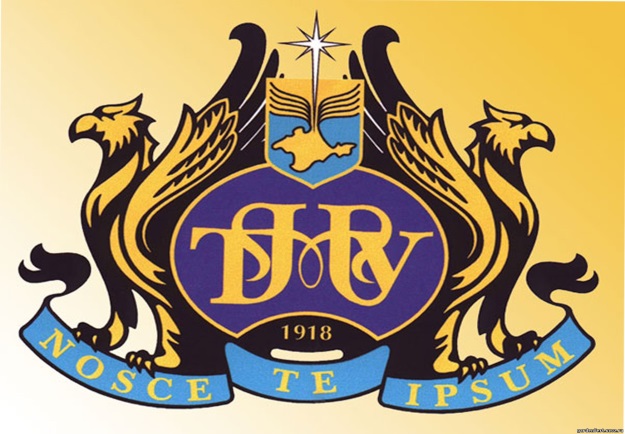 ПРОГРАММА V МЕЖДУНАРОДНОЙ  НАУЧНОЙ КОНФЕРЕНЦИИ СТУДЕНТОВ, КУРСАНТОВ И МАГИСТРАНТОВ (9 декабря 2016 года)Симферополь2016Организационный комитетПредседатель организационного комитета – Михайлов М. А.,  заведующий кафедры уголовного процесса и криминалистики Таврической академии Крымского федерального университета имени В. И. Вернадского, кандидат юридических наук, доцентЗаместитель председателя организационного комитета – Омельченко Т. В., доцент кафедры уголовного процесса и криминалистики Таврической академии Крымского федерального университета имени В. И. Вернадского, кандидат юридических наук, доцентЧлены организационного комитета: Велигодский Д.В., доцент кафедры уголовного процесса и криминалистики Таврической академии Крымского федерального университета имени В. И. Вернадского, кандидат юридических наук, доцентСкавитин С. М., заместитель Руководителя управления криминалистики Главного следственного управления Следственного Комитета по Республике Крым, подполковник юстиции Вонсуль О. П., следователь организационного зонального отдела Следственного управления МВД по Республике Крым, старший лейтенант юстиции 9 декабря (пятница) 2016 г.8.30 – 9.00 – Регистрация участников.9.00 – 10.30 – Начало работы, пленарное заседание10.30 – 11.45 – Перерыв11.45 – 13. 30 – Продолжение работы конференции, научные доклады и конференции.Доклады до 7 мин., сообщения – до 5 мин.ПРОГРАММА работыВступительное приветственное  слово Донская Людмила Дмитриевна - декан юридического  факультета Таврической академии Крымского федерального университета имени  В. И. Вернадского, кандидат юридических наук, доцентДоклады и сообщения:Акмоллаева Алиме ДиляверовнаКрымский федеральный университет имени В. И. Вернадского,Таврическая академия, юридический факультетНаучный руководитель:Поддубняк Анна Александровна, кандидат юридических наукРАСШИРЕНИЕ ПРИМЕНЕНИЯ ИНСТИТУТА СУДА ПРИСЯЖНЫХ В РОССИИАндреев Александр АндреевичКрымский федеральный университет имени В. И. Вернадского,Таврическая академия, юридический факультетНаучный руководитель:Михайлов Михаил Анатольевич, кандидат юридических наук, доцентПсихологические особенности допроса подозреваемогоАнисимова Валерия Валерьевна Воронежский государственный университет, юридический факультет Научный руководитель:Баев Олег Яковлевич, доктор юридических наук, профессорПОТЕРПЕВШИЙ И ГРАЖДАНСКИЙ ИСТЕЦ В СИСТЕМЕ СТОРОНЫ ОБВИНЕНИЯ.Байкова Светлана Радиковна, Санкт-Петербургский государственный университет, Юридический факультет, Научный руководитель:Соколов Тимур Викторович, кандидат юридических наук РАЗВИТИЕ ДОСТУПА К ПРАВОСУДИЮ В УГОЛОВНОМ ПРОЦЕССЕБожок Андрей ОлеговичКрымский федеральный университет имени В. И. Вернадского, Таврическая академия, юридический факультетНаучный руководитель:Поддубняк Анна Александровна, кандидат юридических наукПРОЦЕССУАЛЬНЫЕ АСПЕКТЫ ПРЕДЪЯВЛЕНИЯ ДЛЯ ОПОЗНАНИЯ ЛИЦ: ПРОБЛЕМЫ И ПУТИ ИХ РЕШЕНИЯБолотова Анна Андреевна, Земзикова Екатерина ЮрьевнаОрловский юридический институт России им. В.В. Лукьянова,факультет подготовки следователейНаучный руководитель:Чаплыгина Виктория Николаевна, кандидат юридических наук, доцентОЧЕРК О ПРОБЛЕМАХ ПРОИЗВОДСТВА ОБЫСКА, ВЫЕМКИ ЭЛЕКТРОННЫХ НОСИТЕЛЕЙ ИНФОРМАЦИИБублий Елена Николаевна Крымский федеральный университет имени В. И. Вернадского Таврическая академия, юридический факультетНаучный руководитель: Юрченко Лидия Владимировн, кандидат юридических наук, доцентИСПОЛЬЗОВАНИЕ СОЦИАЛЬНЫХ СЕТЕЙ И ДРУГИХ ИНФОРМАЦИОННЫХ РЕСУРСОВ ГЛОБАЛЬНОЙ СЕТИ ИНТЕРНЕТ В РАБОТЕ СУДЕБНЫХ ПРИСТАВОВ – ИСПОЛНИТЕЛЕЙБульба Марина Александровна Крымский федеральный университет имени В. И. Вернадского Таврическая академия, юридический факультетНаучный руководитель: Юрченко Лидия Владимировна  кандидат юридических наук, доцентПРОБЛЕМЫ И ОСОБЕННОСТИ СУДЕБНОГО РАЗБИРАТЕЛЬСТВА ПО ДЕЛАМ ЧАСТНОГО ОБВИНЕНИЯВолков Владимир ВладимировичКрымский федеральный университет имени В. И. Вернадского Таврическая академия, юридический факультетНаучный руководитель:Поддубняк Анна Александровна, кандидат юридических наукПРОЦЕССУАЛЬНЫЙ СТАТУС ЛИЦ, ЗАКЛЮЧИВШИХ ДОСУДЕБНОЕ СОГЛАШЕНИЕ О СОТРУДНИЧЕСТВЕ: ПРОБЛЕМЫ И ПУТИ РЕШЕНИЯГайдар Татьяна АлексеевнаКрымский федеральный университет имени В. И. Вернадского Таврическая академия, юридический факультетНаучный руководитель: Юрченко Лидия Владимировна  кандидат юридических наук, доцентУСИЛЕНИЕ ПРАВОВОЙ ОСНОВЫ ДЕЯТЕЛЬНОСТИ ПРОКУРАТУРЫ ПО ПРОТИВОДЕЙСТВИЮ КОРРУПЦИИ Гараев Максим ВладимировичКрымский федеральный университет имени В. И. ВернадскогоТаврическая академия, юридический факультетНаучный руководитель:Поддубняк Анна Александровна, кандидат юридических наукОТКАЗ ГОСУДАРСТВЕННОГО ОБВИНИТЕЛЯ ОТ ОБВИНЕНИЯ В УГОЛОВНОМ СУДОПРОИЗВОДСТВЕ: ПРОБЛЕМЫ И ПУТИ ИХ РЕШЕНИЯГиренко Оксана ИгоревнаКрымский федеральный университет имени В. И. Вернадского Таврическая академия, юридический факультетНаучный руководитель: Юрченко Лидия Владимировна  кандидат юридических наук, доцентОТКАЗ ПОТЕРПЕВШЕГО ОТ ПОДДЕРЖАНИЯ ОБВИНЕНИЯ Гридасов Константин ЛеонидовичКрымский федеральный университет имени В. И. Вернадского Таврическая академия, юридический факультетНаучный руководитель: Юрченко Лидия Владимировна,  кандидат юридических наук, доцентУКАЗАНИЕ ПРОКУРОРА ПРИ ОСУЩЕСТВЛЕНИИ НАДЗОРА ЗА СЛЕДСТВИЕМ (ДОЗНАНИЕМ)Доценко Юлия ОлеговнаДонбасская юридическая академия (Донецк)Научный руководитель: Моисеев Александр Михайлович, доктор юридических наук, профессорСУДЕБНАЯ ЭКСПЕРТИЗА В ОСОБЫХ УСЛОВИЯХ САМОПРОВОЗГЛАШЕННОГО ГОСУДАРСТВАЗитулаева Диана АметовнаКрымский федеральный университет имени В. И. Вернадского Таврическая академия, юридический факультетНаучный руководитель: Велигодский Денис Витальевич, кандидат юридических наук, доцент  Проблемы интеграции ФСКН в систему МВД Российской ФедерацииКашпер Анна АндреевнаДонбасская юридическая академия (Донецк)Научный руководитель: Моисеев Александр Михайлович,  доктор юридических наук, профессорПРАКТИКА ПРИМЕНЕНИЯ СПЕЦИАЛЬНЫХ ЗНАНИЙ В УСЛОВИЯХ НЕПРИЗНАННОГО ГОСУДАРСТВАКлюченко Александра МаксимовнаКрымский федеральный университет имени В. И. Вернадского Таврическая академия, юридический факультетНаучный руководитель: Юрченко Лидия Владимировна,  кандидат юридических наук, доцентПРОБЛЕМЫ РЕФОРМИРОВАНИЯ ФЕДЕРАЛЬНОЙ СЛУЖБЫ СУДЕБНЫХ ПРИСТАВОВ РОССИИКочмарев Никита ВадимовичКрымский федеральный университет имени В. И. Вернадского Таврическая академия, юридический факультетНаучный руководитель: Поддубняк Анна Александровна, кандидат юридических наукДОПУСТИМОСТЬ И ЦЕЛЕСООБРАЗНОСТЬ ОСУЩЕСТВЛЕНИЯ ДОЗНАНИЯ СЛЕДОВАТЕЛЯМИ СЛЕДСТВЕННОГО КОМИТЕТАКувина Екатерина ВладимировнаКазанский юридический институт МВД РоссииНаучный руководитель: Шмелёва Ольга Геннадьевна , доктор экономических наук, профессор, майор полицииЗНАЧЕНИЕ ПРОИЗВОДСТВА СУДЕБНЫХ ЭКСПЕРТИЗ ПРИ КВАЛИФИКАЦИИ И РАССЛЕДОВАНИИ ПРЕСТУПЛЕНИЙ, СВЯЗАННЫХ С ХИЩЕНИЕМ ДЕНЕЖНЫХ СРЕДСТВ ИЗ СИСТЕМ ДБОКуртдеде Фериде КимадиновнаКрымский федеральный университет имени В. И. Вернадского Таврическая академия, юридический факультетНаучный руководитель: Омельченко Тарас Владимирович кандидат юридических наук, доцентИСТОРИЯ РАЗВИТИЯ СОСТЯЗАТЕЛЬНОСТИ В УГОЛОВНОМ ПРОЦЕССЕКурт – Асанова Эмине ЭмилевнаКрымский федеральный университет имени В. И. Вернадского Таврическая академия, юридический факультетНаучный руководитель: Поддубняк Анна Александровна, кандидат юридических наукОСОБЕННОСТИ ПРОИЗВОДСТВА В СУДЕ С УЧАСТИЕМ ПРИСЯЖНЫХ ЗАСЕДАТЕЛЕЙЛаишевкина Дарьяна АлександровнаУдмуртский государственный университетНаучный руководитель:Лукомская Анастасия Сергеевна, кандидат юридических наук, доцент.ПОНЯТИЕ ПРИСЯЖНЫХ ЗАСЕДАТЕЛЕЙ В УГОЛОВНОМ СУДОПРОИЗВОДСТВЕ РОССИИЛевченкова Валерия АлександровнаЮго-Западный государственный университет,юридический факультетНаучный руководитель:Алымов Дмитрий Владимирович, кандидат юридических наук, доцентОсновные направления становления и развития трасологииЛогинов Максим АлександровичМеждународный Университет “МИТСО”Юридический факультетНаучный руководитель:Рыбак  Серей Вячеславович, кандидат юридических наук, доцентПРОБЛЕМНЫЕ АСПЕКТЫ ПРОТОКОЛИРОВАНИЯ ПРИ ПРОВЕДЕНИИ ОБЫСКА И ВЫЕМКИЛузик Анастасия АндреевнаКрымский федеральный университет имени В. И. Вернадского Таврическая академия, юридический факультетНаучный руководитель: Омельченко Тарас Владимирович, кандидат юридических наук, доцентОПРАВДАТЕЛЬНЫЙ  ПРИГОВОР В СИСТЕМЕ  ПРАВОСУДИЯЛяховчук Юлия НиколаевнаКрымский федеральный университет имени В. И. Вернадского Таврическая академия, юридический факультетНаучный руководитель: Юрченко Лидия Владимировна, кандидат юридических наук, доцентПРОЦЕССУАЛЬНЫЙ СТАТУС СЛЕДОВАТЕЛЯ КАК СУБЪЕКТА УГОЛОВНО-ПРОЦЕССУАЛЬНЫХ ОТНОШЕНИЙ Медведева Мария ОлеговнаМосковский университет МВД России имени В.Я. КикотяНаучный руководитель:Григорьев Виктор Николаевич, доктор юридических наук, профессорПРОБЛЕМЫ ВНЕДРЕНИЯ ЭЛЕКТРОННОГО ДОКУМЕНТООБОРОТА В УГОЛОВНЫЙ ПРОЦЕССМещеряков Даниил ВладимировичКрымский федеральный университет имени В. И. Вернадского Таврическая академия, юридический факультетНаучный руководитель: Велигодский Денис Витальевич, кандидат юридических наук, доцент  Новый правоохранительный орган России – Национальная Гвардия.Морозова Ксения НиколаевнаСеверный «Арктический» федеральный университет им. М.В. ЛомоносоваВысшая школа экономики, управления и праваНаучный руководитель:Бурмагин Сергей Викторович, кандидат юридических наук, профессорСПРАВЕДЛИВОСТЬ ПРИГОВОРА КАК АКТА ПРАВОСУДИЯМухина Марина СергеевнаКрымский федеральный университет имени В. И. Вернадского Таврическая академия, юридический факультетНаучный руководитель: Поддубняк Анна Александровна, кандидат юридических наук О ВОЗМОЖНОСТИ ЗАКЛЮЧЕНИЯ ДОСУДЕБНОГО СОГЛАШЕНИЯ О СОТРУДНИЧЕСТВЕ С НЕСОВЕРШЕННОЛЕТНИМИНовик Марина ПавловнаКрымский федеральный университет имени В. И. Вернадского Таврическая академия, юридический факультетНаучный руководитель: Омельченко Тарас Владимирович, кандидат юридических наук, доцентОБЩАЯ ХАРАКТЕРИСТИКА СЛЕДСТВЕННЫХ ОШИБОК НА ДОСУДЕБНЫХ СТАДИЯХ УГОЛОВНОГО ПРОЦЕССАНепритимова Дарья СергеевнаКрымский федеральный университет имени В. И. Вернадского Таврическая академия, юридический факультетНаучный руководитель: Омельченко Тарас Владимирович, кандидат юридических наук, доцентУголовно-процессуальные функции следователяОгородничая Каролина АлександровнаКрымский федеральный университет имени В. И. Вернадского Таврическая академия, юридический факультетНаучный руководитель: Омельченко Тарас Владимирович, кандидат юридических наук, доцентРЕГЛАМЕНТАЦИЯ И ЗНАЧЕНИЕ ПОСЛЕДНЕГО СЛОВА ПОДСУДИМОГО В УГОЛОВНОМ ПРОЦЕССЕПалагина Яна КонстантиновнаЮго-Западный государственный университетНаучный руководитель: Калуцких Анна Михайловна РОЛЬ КИНОЛОГИЧЕСКОЙ ОДОРОЛОГИИ В БОРЬБЕ С ПРЕСТУПНОСТЬЮРоттина Екатерина ИгоревнаКрымский федеральный университет имени В. И. Вернадского Таврическая академия, юридический факультетНаучный руководитель: Поддубняк Анна Александровна, кандидат юридических наукСЕКРЕТАРЬ СУДЕБНОГО ЗАСЕДАНИЯ КАК УЧАСТНИК УГОЛОВНОГО СУДОПРОИЗВОДСТВАСавопуло Елена БорисовнаКрымский федеральный университет имени В. И. Вернадского Таврическая академия, юридический факультетНаучный руководитель: Михайлов Михаил Анатольевич, кандидат юридических наук, доцентЧРЕЗМЕРНАЯ СУДЕБНАЯ ЗАЩИТА ИНФОРМАЦИИ О СОЕДИНЕНИЯХ АБОНЕНТОВ СОТОВОЙ СВЯЗИ СНИЖАЕТ ЭФФЕКТИВНОСТЬ РАБОТЫ ПО РАСКРЫТИЮ ПРЕСТУПЛЕНИЙ И РОЗЫСКУ ПРЕСТУПНИКОВСамойлова Дарья ДмитриевнаКрымский федеральный университет имени В. И. Вернадского Таврическая академия, юридический факультетНаучный руководитель: Михайлов Михаил Анатольевич, кандидат юридических наук, доцентПЛАГИАТ И РЕРАЙТИНГ – ОПАСНЫЕ ВЫЗОВЫ РОССИЙСКОЙ НАУКЕ И ОБРАЗОВАНИЮСеитягьяев Ресуль СерверовичКрымский федеральный университет имени В. И. Вернадского Таврическая академия, юридический факультетНаучный руководитель: Поддубняк Анна Александровна, кандидат юридических наукПРИМЕНЕНИЕ ЭЛЕКТРОННЫХ ДОКАЗАТЕЛЬСТВ В УГОЛОВНОМ СУДОПРОИЗВОДСТВЕСулименко Никита СергеевичКрымский федеральный университет имени В. И. Вернадского Таврическая академия, юридический факультетНаучный руководитель: Омельченко Тарас Владимирович, кандидат юридических наук, доцентОБЕСПЕЧЕНИЕ БЕЗОПАСНОСТИ УЧАСТНИКОВ УГОЛОВНОГО ПРОЦЕССАТараненко Виктория ВалентиновнаКрымский федеральный университет имени В. И. Вернадского Таврическая академия, юридический факультетНаучный руководитель: Омельченко Тарас Владимирович, кандидат юридических наук, доцентАДВОКАТУРА РОССИЙСКОЙ ФЕДЕРАЦИИ: РАЗВИТИЕ И ПЕРСПЕКТИВЫТкачук Дарья ЭдуардовнаКрымский федеральный университет имени В. И. Вернадского Таврическая академия, юридический факультетНаучный руководитель: Юрченко Лидия Владимировна, кандидат юридических наук, доцентЗАКОНОДАТЕЛЬНЫЕ РЕАЛИИ И ПЕРСПЕКТИВЫ РАЗВИТИЯ ИНСТИТУТА ЧАСТНЫХ СУДЕБНЫХ ПРИСТАВОВ — ИСПОЛНИТЕЛЕЙ (КОЛЛЕКТОРОВ) В РФ Томулис Дарья АлександровнаКрымский федеральный университет имени В. И. Вернадского Таврическая академия, юридический факультетНаучный руководитель: Омельченко Тарас Владимирович, кандидат юридических наук, доцентРЕФОРМИРОВАНИЕ ПОЛИЦИИ РОССИИ: ПРОБЛЕМЫ  И ПЕРСПЕКТИВЫФальковский Дмитрий Сергеевич Крымский федеральный университет имени В. И. Вернадского Таврическая академия, юридический факультетНаучный руководитель: Михайлов Михаил Анатольевич, кандидат юридических наук, доцентОСОБЕННОСТИ КРИМИНАЛИСТИЧЕСКОЙ ХАРАКТЕРИСТИКИ КОРРУПЦИОННЫХ ПРЕСТУПЛЕНИЙФроляк Ольга ИвановнаКрымский федеральный университет имени В. И. Вернадского Таврическая академия, юридический факультетНаучный руководитель: Омельченко Тарас Владимирович, кандидат юридических наук, доцентЭФФЕКТИВНОСТЬ ПРОКУРОРСКОГО НАДЗОРА В ПРЕДОТВРАЩЕНИИ СУДЕБНЫХ ОШИБОКХлыстова Полина НиколаевнаКрымский федеральный университет имени В. И. Вернадского Таврическая академия, юридический факультетНаучный руководитель: Велигодский Денис Витальевич, кандидат юридических наук, доцентТЕНДЕНЦИИ РАЗВИТИЯ СУДЕБНОЙ ЛИНГВИСТИЧЕСКОЙ ЭКСПЕРТИЗЫХузяхметова Гузель Ильшатовна Казанский юридический институт МВД Россиифакультет «Правовое обеспечение национальной безопасности»Научный руководитель: Шмелёва Ольга Геннадьевна доктор экономических наук, профессор, майор полицииКриминалистическая характеристика мошенничества в сфере кредитования.Шайновская Анна АлександровнаКрымский федеральный университет имени В. И. Вернадского Таврическая академия, юридический факультетНаучный руководитель: Омельченко Тарас Владимировичкандидат юридических наук, доцентАКТУАЛЬНЫЕ ПРОБЛЕМЫ ПРИМЕНЕНИЯ ДОМАШНЕГО АРЕСТА В УГОЛОВНОМ ПРОЦЕССЕШестаков Евгений Владимирович Крымский федеральный университет имени В. И. Вернадского Таврическая академия, юридический факультетНаучный руководитель: Поддубняк Анна Александровна кандидат юридических наукРОЛЬ ЗАКЛЮЧЕНИЯ ДОСУДЕБНОГО СОГЛАШЕНИЯ О СОТРУДНИЧЕСТВЕЮхник Артём АлександровичАкадемия Министерства внутренних дел Республики Беларусьнаучно-педагогический факультет Научный руководитель:  Рубис Александр Сергеевич, доктор юридических наук, доцент   НЕКОТОРЫЕ АСПЕКТЫ ИДЕНТИФИКАЦИИ ЧЕЛОВЕКА С ИСПОЛЬЗОВАНИЕМ БИОМЕТРИЧЕСКИХ ТЕХНОЛОГИЙ Подведение итогов и завершение работы конференции :Михайлов М. А.,  заведующий кафедры уголовного процесса и криминалистики Таврического национального университета имени В. И. Вернадского, кандидат юридических наук, доцент